Как организовать летние прогулки с детьми.Рекомендации для родителей.Воспитатели: Кравченко Е. В., Кольцова Н. В.                                      
Место работы: МДОУ «Детский сад №29».
Описание: работа предназначена в помощь родителям для организации летней прогулки с детьми (от 2 до 7 лет). Содержит перечень игр и упражнений для интересной и познавательной прогулки.
Цели: помочь родителям организовать досуг детей на прогулке с пользой и удовольствием; способствовать развитию памяти, мышления, воображения ребёнка.Игры и упражнения:             Лейка. Можно купить готовую или сделать её из пластмассовой бутылки, проткнув в крышке несколько дырочек. Ребёнок может поливать растения, мочить песок для куличиков, рисовать узоры водой на сухом асфальте и даже обливаться, если на улице очень жарко.
Мыльные пузыри. Ребёнок может надувать мыльные пузыри, ловить их и просто смотреть, как они летят, подхваченные ветерком.
Рисунки на асфальте цветными мелками. В процессе игры можно научить ребёнка читать и считать. Если дорожка, на которой рисует ребёнок, выложена из кирпичей, можно предложить ребенку закрашивать кирпичики разными цветами.
Мяч. Можно поиграть в футбол, прыгать через мяч, бросать в кольцо, "кто дальше", "кто выше". Игры можно усложнять, попросив ребёнка подбросить вверх мяч и поймать его двумя руками, одной рукой, отбить (не ловить). Можно играть в игру "съедобное - несъедобное". Съедобное - ловим, несъедобное - отбиваем.
Кормим птиц. Дайте ребёнку хлеб, пусть отщипывает понемногу и бросает голубям, или пшено, или семечки, и бросает их понемногу, то левой, то правой рукой. Это занятие развивает мелкую моторику ребёнка. Кормление птиц прививает нежность и заботу, учит любить природу. Ещё это интересно и познавательно - ведь ребёнок сможет наблюдать поведение птиц в непосредственной близи: одни смелые, шустрые, другие - пугливые.
Рисуем на природе. Краски вокруг нас. Если вы отдыхаете на даче или живёте в своём доме, вынесите на улицу мольберт, бумагу, гуашь, воду в банке, и пусть ребёнок рисует всё, что видит вокруг: небо, яблоню, куст смородины. Пусть старается передавать не форму, а цвет.
Обруч. Обруч хорошо подходит для летних прогулок. Его можно крутить на талии, шее, руках и ногах. Через него можно прыгать, как через скакалку, обруч можно подбрасывать, катать, прыгать через него, использовать в различных играх.
Прыгалки. Прыжки через скакалку не только забава, это еще полезное гимнастическое упражнение. Длину скакалки нужно регулировать под ребёнка. Для прыжков, где скакалку крутят взрослые, а ребёнок прыгает, прыгалку нужно брать длинную.
Собираем сокровища. Это могут быть камешки, листики, палочки, шишечки, цветочки, семена растений. Собирая эти сокровища, детально рассказывайте малышу о каждой находке, сочиняйте сказки. Дома этот "клад" можно использовать для творчества.
Наблюдаем за машинами. Выйдя из дома, не обязательно спешить куда-то. Оглянитесь вокруг, вы видите проезжающие мимо машины,  - это хороший повод поговорить о цвете машин, обсудить их скорость, сравнить размеры, придумать истории.
Рассматриваем травку, листья, деревья. Расскажите малышу, что деревьев много, а листики у всех разные. Покажите. Сравнивайте их по размеру, цвету. Учите бережному отношению к окружающей среде.
Наблюдение за облаками. Увидели на небе облака - понаблюдайте за ними, как они плывут, на что похожи.
Игры в песочнице.  Пересыпайте песок, делайте куличики. Это идеальное место для изучения понятий много-мало, тяжёлый-лёгкий, жидкий-твёрдый. Игра с песком не только укрепляет пальчики ребёнка, но и развивает мелкую моторику.
Рисуем на земле палочкой. Рисуем на земле палочкой животных или людей, придумываем к ним сказку.  Рисуя, изучаем геометрические фигуры, буквы.
Сосчитай. На прогулке можно заняться математикой. Считайте камешки, палочки, совочки, ведёрки, формочки и т.д.
Изобрази животное. Изображайте вместе с малышом "кто как ходит".  Во время изображения косолапого мишки, скачущего зайца или летающего воробья имитируйте их звуки.Прогулки под дождём.Если ребёнок здоров, гулять с ним нужно в любую погоду, даже если на улице идёт дождь, наденьте резиновые сапоги, непромокаемый плащ, возьмите зонт – и скорее на улицу, гуляя, можно слушать дождь, как он стучит по зонту, по листве, по дорожкам, лужам, смотреть,  как капли подпрыгивают, пускают круги на воде. Можно вспомнить стихи-потешки, заклички о дожде и солнце, поговорки о лете. Можно бросать в лужи камешки, палочки, листья и наблюдать за брызгами: какие тонут, а какие - нет. Пусть впечатления, полученные на прогулке, послужат вам опорой для импровизированных занятий по развитию речи, как подскажет вам ваша наблюдательность и фантазия. Разговаривайте больше с малышом, ведь в процессе общения формируется его мироздание.Игры на прогулке не только полезны для здоровья, но и помогают ребёнку узнавать что-то новое, сочинять, думать.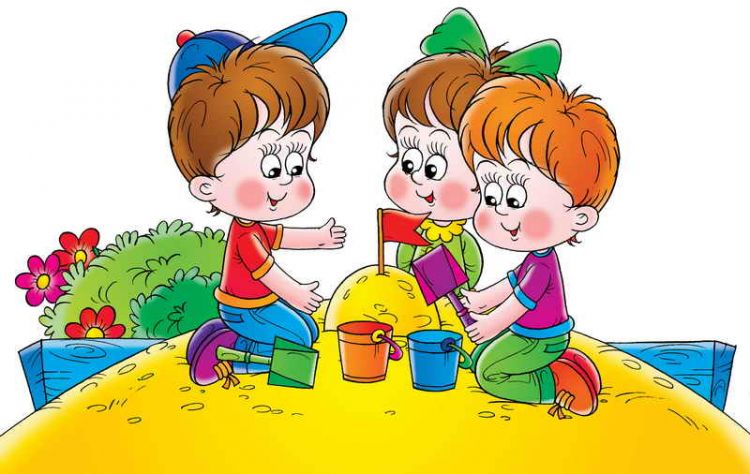 